Ficha de inscrição – edital ALUNOS ESPECIAIS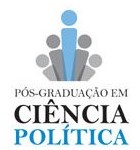 Todos os dados solicitados deverão ser preenchidos.Declaro ciência do Edital de Seleção de Alunos Especiais do Programa de Pós-Graduação em Ciência Política. Assinatura do(a) candidato(a):Goiânia, .... de .... 2017 Nome:Nome:Data de nascimento (dia/mês/ano): Data de nascimento (dia/mês/ano): Local: Local: RG: CPF: Endereço:Endereço:Cidade:Estado:CEP:CEP:Tel. (fixo ou celular):E-mail:Graduação:Anão de conclusão:Instituição:Instituição:Local de trabalho/instituição:Local de trabalho/instituição:Cargo ou função:Cargo ou função:Disciplina (s) que pretende cursar:Disciplina (s) que pretende cursar: